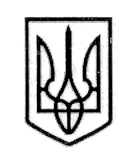 У К Р А Ї Н А СТОРОЖИНЕЦЬКА МІСЬКА РАДА СТОРОЖИНЕЦЬКОГО РАЙОНУЧЕРНІВЕЦЬКОЇ ОБЛАСТІВИКОНАВЧИЙ КОМІТЕТР І Ш Е Н Н Я  11 грудня  2018 року                                                                                    № 230Про внесення змін до складу комісії з питань захисту правдитини Сторожинецької міської радиКеруючись законом України «Про місцеве самоврядування в Україні», згідно з Порядком провадження органів опіки та піклування діяльності, пов’язаної із захистом прав дитини, затвердженим постановою Кабінету Мністрів України від 24 вересня 2008 року № 866 (із змінами ), у зв’язку з кадровими змінами, які відбулись у міській раді та установах району,ВИКОНКОМ МІСЬКОЇ РАДИ ВИРІШИВ:	1. Внести зміни до складу комісії з питань захисту прав дитини Сторожинецької міської ради затвердженої рішенням виконкому №137 від 14 серпня 2018 року року а саме: 1.1   Вивести зі складу комісії члена комісії Гакмана Андрія Івановича - начальника відділу освіти, молоді та спорту Сторожинецької міської ради;	1.2. Ввести до складу комісії члена комісії Стрілецького Ярослава Георгійовича - т.в.о. начальника відділу освіти, молоді та спорту Сторожинецької міської ради.	2. Контроль  за виконанням даного рішення покласти на першого заступника Сторожинецького міського голови Брижака П.М.Сторожинецький міський голова                                              М.М.Карлійчук                                                                                                   Додаток  до рішення виконкому                                                                                                          від « 11 » грудня 2018р. № 230Складкомісії з питань захисту прав дитиниСторожинецької міської радиСекретар міської ради                                                                 І.Г.МатейчукПідготував :І.Ю.МудракПогоджено:                  І.Г.МатейчукП.М.БрижакГ.М.ОлійникМ.М.БаланюкА.Г.ПобіжанГолова комісіїГолова комісіїГолова комісіїКарлійчук Микола Миколаївна-міський головаЗаступник голови комісіїЗаступник голови комісіїЗаступник голови комісіїБрижак ПетроМихайлович-перший заступник міського головиСекретар комісіїСекретар комісіїСекретар комісіїЧлени комісіїЧлени комісіїЧлени комісіїСирбу Аурел Васильович-начальник юридичного відділуОлійник Галина Миколаївна-провідний спеціаліст юридичного   відділуСтрілецький ЯрославГеоргійович-т.в.о начальника відділу освіти, молоді та спортуГригорійчук РоманВасильович-інспектор ювенальної превенції Сторожинецького відділу поліції ГУНП в Чернівецькій  областіІрініч Марина Василівна-директор Сторожинецького районного центру соціальних служб для сім’ї, дітей та молоді